Commonwealth of Massachusetts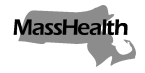 Executive Office of Health and Human ServicesOffice of Medicaidwww.mass.gov/masshealthMassHealthIndependent Nurse Bulletin 15September 2023TO:	Independent Nurses Participating in MassHealthFROM:	Mike Levine, Assistant Secretary for MassHealth [signature of Mike Levine]RE:	Updated COVID-19 Vaccine Guidance for Independent Nurses Delivering Continuous Skilled Nursing ServicesIntroductionMassHealth is issuing this bulletin to update the COVID-19 vaccine guidance for independent nurse providers enrolled in the MassHealth program delivering continuous skilled nursing services. This bulletin supersedes and replaces Independent Nurse Bulletins 5, 7, and 9. COVID-19 Vaccine GuidanceAs of September 12, 2023, MassHealth rescinds the requirements of Independent Nurse Bulletins 5, 7, and 9 regarding COVID-19 vaccinations. Vaccination remains the safest strategy for avoiding hospitalizations, long-term health outcomes, and death. MassHealth strongly encourages independent nurse providers to remain up to date on COVID-19 vaccinations, per the most current applicable Centers for Disease Control and Prevention (CDC) recommendation. The CDC serves as a valuable resource to support education on the importance of vaccination and is a recommended source of information.COVID-19 Vaccine Attestation FormAs of September 12, 2023, independent nurse providers no longer need to complete the COVID-19 Vaccine Attestation Form with Community Case Management members. MassHealth Website This bulletin is available on the MassHealth Provider Bulletins web page.Sign up to receive email alerts when MassHealth issues new bulletins and transmittal letters.Questions If you have questions about the information in this bulletin, please contact the Long Term Services and Supports (LTSS) Provider Service Center.Phone: Toll free (844) 368-5184Email:support@masshealthltss.com Portal:www.MassHealthLTSS.com Mail:MassHealth LTSSP.O. Box 159108 Boston, MA  02215Fax:(888) 832-3006